BIODATA MAHASISWA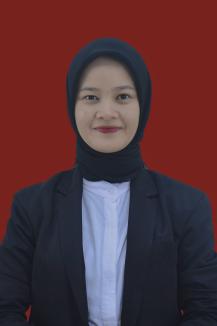 IDENTITAS DIRI 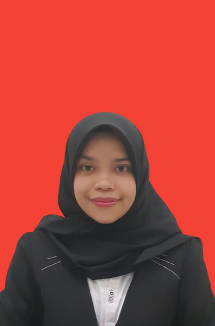 Nama 			: Rika YulianaNpm			: 192114004Tempat/Tanggal Lahir: Waq Pondok Sayur,28 agustus 2001Jenis Kelamin		: PerempuanAgama			: IslamNo. HP/Telp		: 082255381508Dosen Pembimbing 	: Anny Sartika Daulay S. Si,. M. Si	Judul Skripsi		: Penentuan Kadar Alkaloid Total Ekstrak Kayu Kuning 		(Arcangelisisa flava (L.) Merr) Berdasarkan Perbedaan		Konsenterasi Etanol Dengan Metode 	Spektrofotometri UV-VisIPK			: 3,27PENDIDIKAN SD			: MIN Bintang 2 Pondok Sayur SLTP/SMP		: MTsN 1 Simpang TigaSLTA/SMA/SMU	: MAN 1 Bener Meriah S-1			: Universitas Muslim Nusantara Al-Washliyah MedanORANG TUANama (Ayah)		: Lahmuddin Pekerjaan 		: TaniNama (Ibu)		: KardinahPekerjaan 		: PNSAlamat 		: Desa Waq Pondok Sayur, Kec, Bukit, Kab, Bener Meriah.	Medan, 04 September 2023Hormat saya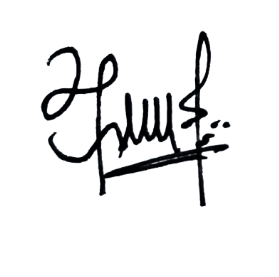 Rika Yuliana  192114004